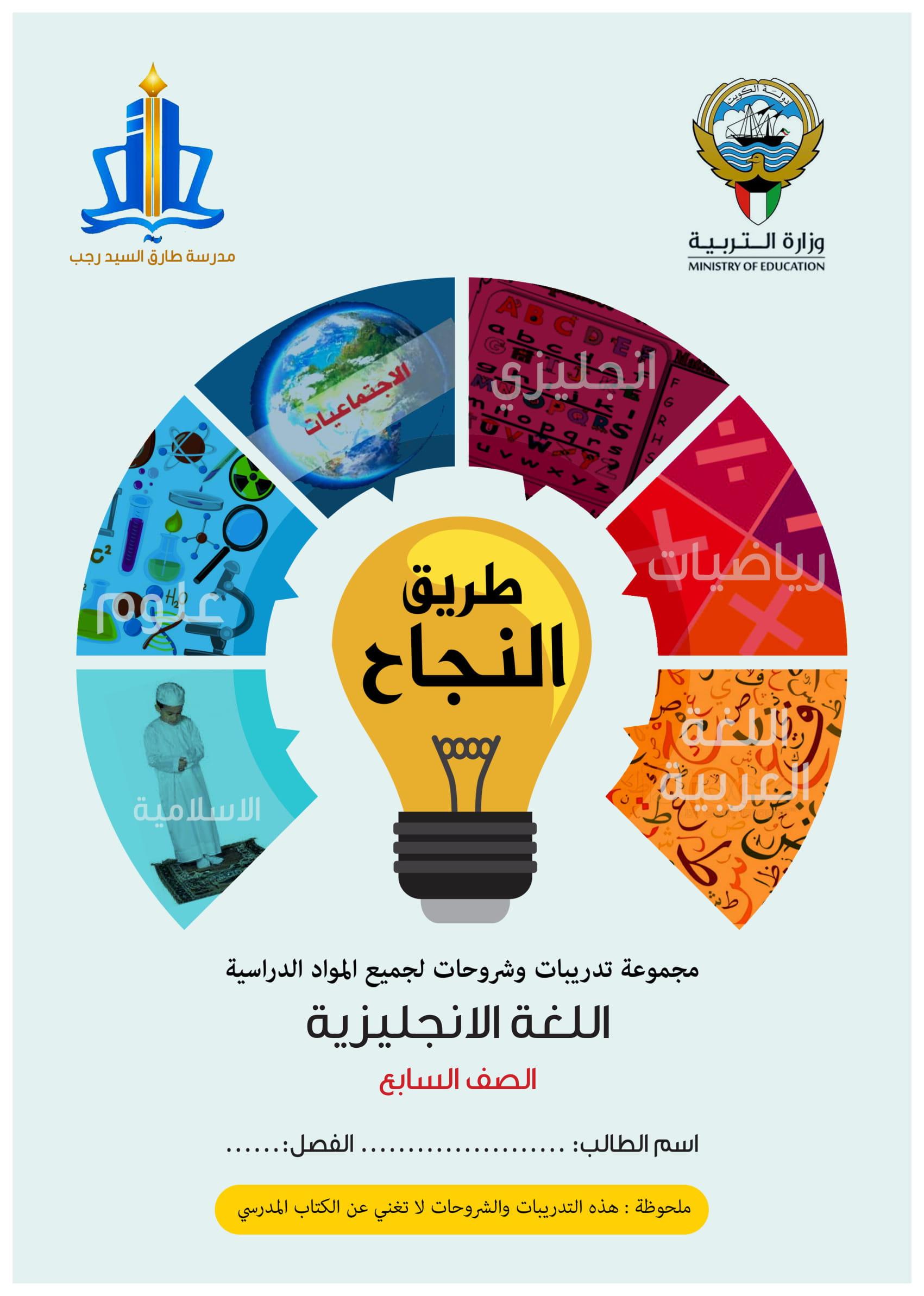 دولة الكويتوزارة التربيةالعام الدراسي: 2018/2019الإدارة العامة لمنطقة العاصمة التعليمية                                          المجال: اللغة الإنجليزية         التوجيه الفني للغة الإنجليزيةالصف السابع الزمن: ساعتان                                                                      الامتحان في (6صفحات) 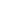 (امتحان نهاية الفترة الدراسيةالأولى  للصف السابع 2018/2019(Total Marks ( 60 )1. Reading (30Marks) 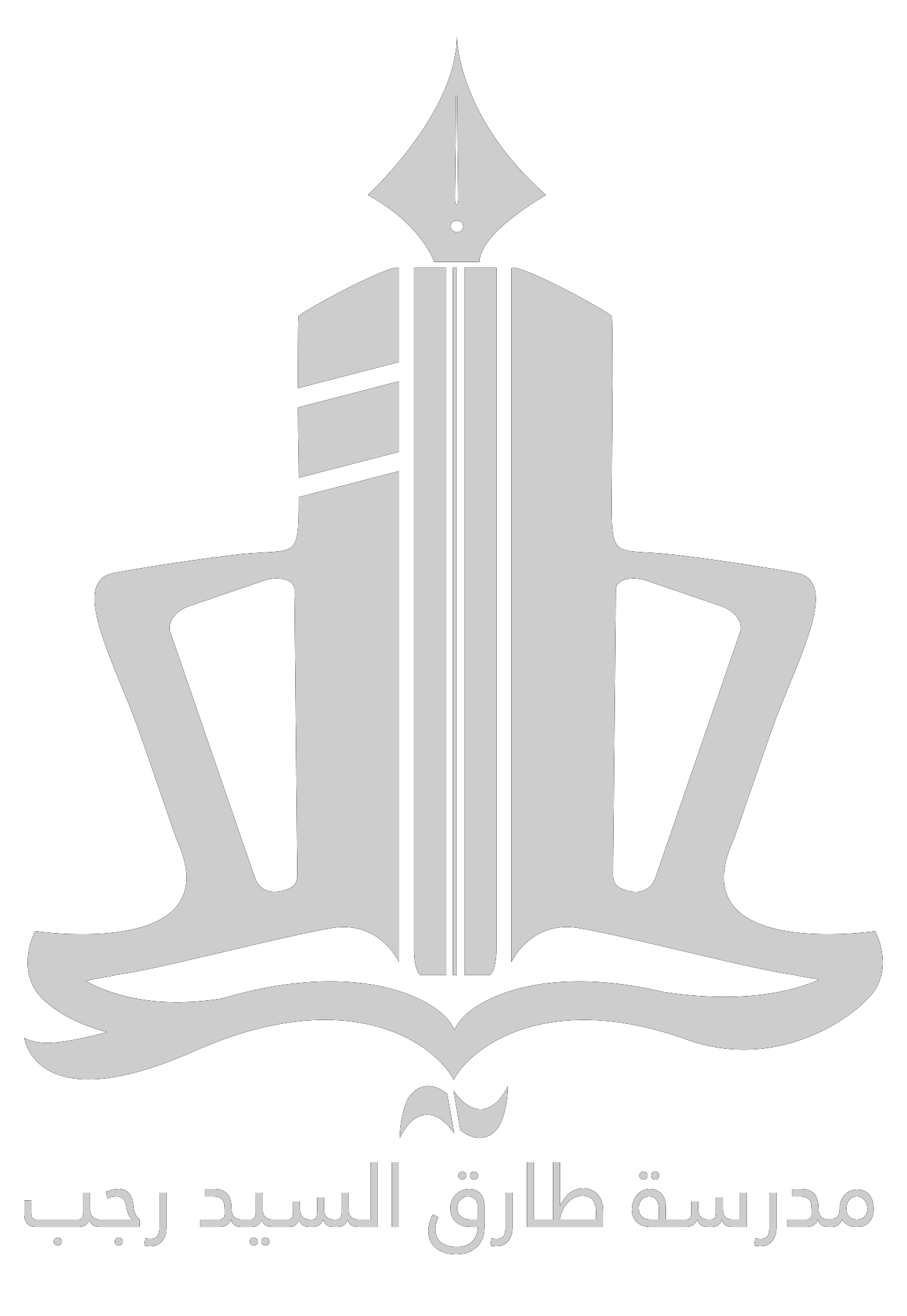 A) Vocabulary ( 14 Marks )a) Choose the correct answer from a, b, c and d: (4×2=8 marks)He doesn’t like eating meat. He is a .......................persond. vegetarian		c. numerous		b. survival 		a. tastelessKuwait’s  Opera House  is .................... decorated with amazing  designs.d. gently		c.magnificently 		b. altogether 	a. officially I like to ……………………. Some sugar on cookies to make them so sweet. d. recite 		c. snorkel 			b.sprinkle 		a. limit When you go camping, you need a ………………… to cook your food. d. equipment 	       c. chat room 		b. envelope 		a. stoveb) Fill in the spaces with the most suitable word from the list below:(4×1½=6 marks){luxury – stove – posted – leisure – cuisine }5 – I Phones, I Pads and other  Apple’s are considered …………… products.6 – I .................... reply message to my friend on Instagram.                             7 – Biryani is a very famous meal from the Indian ……………………             8 – You don’t have to ………………… so much on other people.امتحان نهاية الفترة الدراسية الاولى                  الصف السابع الصفحة الثانية B: Reading Comprehension (16Marks)Read the following text carefully then answer the question below: Sushi originates in a Southeast Asian dish, known today as  "salted fish". It is  stored in rice for possibly months at a time. It is a very well- known dish all over the world. fermentation of the rice prevented the fish from spoiling; the rice would be discarded before consumption of the fish. This early type of sushi became an important source of protein for its Japanese consumers. The term sushi comes from an old  grammatical form no longer used in other contexts, and literally means "sour-tasting"; the overall dish has a sour  taste. Vinegar began to be added to the preparation of sushi for the sake of enhancing both taste and preservation. In addition to increasing the sourness of the rice, the vinegar significantly increased the dish's long preservation, causing the fermentation process to be shortened and eventually abandoned. The early types of  sushi were developed in Osaka, the seafood and rice were pressed into a shape with wooden (typically bamboo) shape.The common ingredient in all types of sushi is vinegar sushi rice. Fillings, toppings, and preparation vary. Sauce can be added and it’s called wasabi. It‘s added as a topping. This dish  is now one the most famous meals and it is served all over the world.a) Choose the correct answer from a, b, c and d: (6x2=12 marks) 9. The main idea of the 2nd the paragraph is:a. Adding vinegar to sushi         b. Foods taste is the most important thing.c. Adding wasabi sauce to sushi .   d. Sea food has a bad taste.10.What is the meaning of the underlined word ‘prevented’ in the 2nd paragraph ?d. made		c. stopped			b. started		a. caught11.The underlined pronoun “it “  in the 3rd paragraph   refers to:d . Japan 		b.vinegar    c. Curry spices			d. wasabi 12. Which of the following statements is TRUE?a. Sushi originates in South East Asia      b. Italian sushi  was made first.c. Sauce can’t beaded to sushi.                 d. You can’t find sushi except in Japan 13. What is the writer’s purpose of writing this text :a- to warn people of  dangers of sea food.  b. to introduce an English dishc- Explain how to prepare pizza.                 d. Inform us about sushi facts14. Sushi is stored in …………………… for possibly months at a time a. wasabi                            b. rice                       c. vegetables                     d. sauced  امتحان نهاية الفترة الدراسية الاولى                  الصف السابع الصفحة الثالثةb) With reference to the passage, answer the following questions: (2x2=4 marks )15. Where does the term sushi come from?…………………………………………………………………………………………………16. What is the benefit of fermenting fish?…………………………………………………………………………………………………II. Writing (30Marks)A) Grammar (11Marks)a) Read the following paragraph and choose the correct answer between brackets :(4×2=8 marks) A boy [ has got -had–have got ] a Cannon digital camera. He [ bought -buying -buys] it last year. There [ are-is-was] different kinds of  cameras . If you are interested in photography, you [ getting  -get –can get ] a drone camera, it ‘s very professional one .b)Do as required between brackets:(2×1½=3marks)21. she  sleeps early every night .(Make negative ) ………………………………………………………………………………………………………………………………………22.Yes, I can  play the guitar .(Ask a question ) ………………………………………………………………………………………………………………………………………امتحان نهاية الفترة الدراسية الاولى                  الصف السابع الصفحة الرابعةB: Writing Write a report (of 8 sentences) about “ Para – sports”                The following guide words may help you:(include – skiing – cycling – wheelchair basketball – athletes – Kuwait –medals)(Plan)The plan ( 1 mark)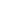 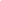 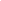 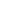 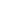 امتحان نهاية الفترة الدراسية الاولى                  الصف السابع الصفحة الخامسة(The Topic 14 marks(…………………………………………………………………………………………………………………………………………………………………………………………………………………………………………………………………………………………………………………………………………………………………………………………………………………………………………………………………………………………………………………………………………………………………………………………………………………………………………………………………………………………………………………………………………………………………………………………………………………………………………………………………………………………………………………………………………………………………………………………………………………………………………………………………………………………………………………………………………………………………………………………………………………………………………………………………………………………………………………………………………………………………………………………………………………………………………………………………………………………………………………………………………………………………………………………………………………………………………………………………………………………………………………………………………………………………………………………………………………………………………………………………………………………………………………………………………………………………………………………………………………………………………………………………………………………………امتحان نهاية الفترة الدراسية الاولى                      الصف السابع الصفحة السادسةC: Spelling (4Marks)Re-write the following words correctly: ( 4X1= 4 marks)23My friend is going to joinKuwait equsetiarnCenter  to learn horse riding.                 …………………….24. They will perform the play on school thaeter .                    …………………….25. Yon need a teacher and good equipment to sanorkle                   …………………….26Some animals have the ability to sarvife in the desert.                   …………………….انتهت الأسئلةمع تمنياتنا لكم بالنجاح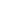 GrammarThe possessive ('S)We use apostrophe before and after S ending of nouns's  :	1. This is Ali's car.	( Ali is singular)		2. I met the boy's father.  (One boy) S' :	I met the boys' fathers.( many boys )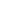 Verb to be	I am a doctor.		=	I'm a doctor.He is a teacher.		= 	He's a teacher.She is my sister.		= 	She's my sister.It is a nice cat.		= 	It's a nice cat.They are nice friends.	= 	They're nice friends.You are a pupil.		= 	You're a pupil.We are good at English.	= 	We're good at English.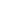 Grammar				He	………..I 		……….					She 	………..has gotWe  		……….	 have  got    			It 	………..They		……….You 		……….A: I have got a mobile phone. 			B: So have I .A: I haven't got a mobile phone. 		B: Neither have I .Grammar Present simple 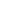 Affirmative		Negative			We / they / you / I		🡪	play			don’t  playHe / she / it			🡪	plays			doesn’t play  Key words always/ usually/often / sometimes/ never / everyWe make negative with(never) for both singular and pluralWe use( don’t) to make negative for pluralWe use( doesn’t ) to make negative for singularGrammarTalking about ability :		can + inf. I can play football.My brother can’t ride a horse.Grammar              Present Continuous 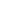 I			🡪 am 		He / she / it		🡪 is      	+ 	verb 	+	ingWe / they / you /	🡪 are 		Key words Now / at the moment / Look / ListenI am doing my homework now.Look! Simon is drawing a nice picture.They are playing volleyball at the moment. Grammar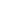 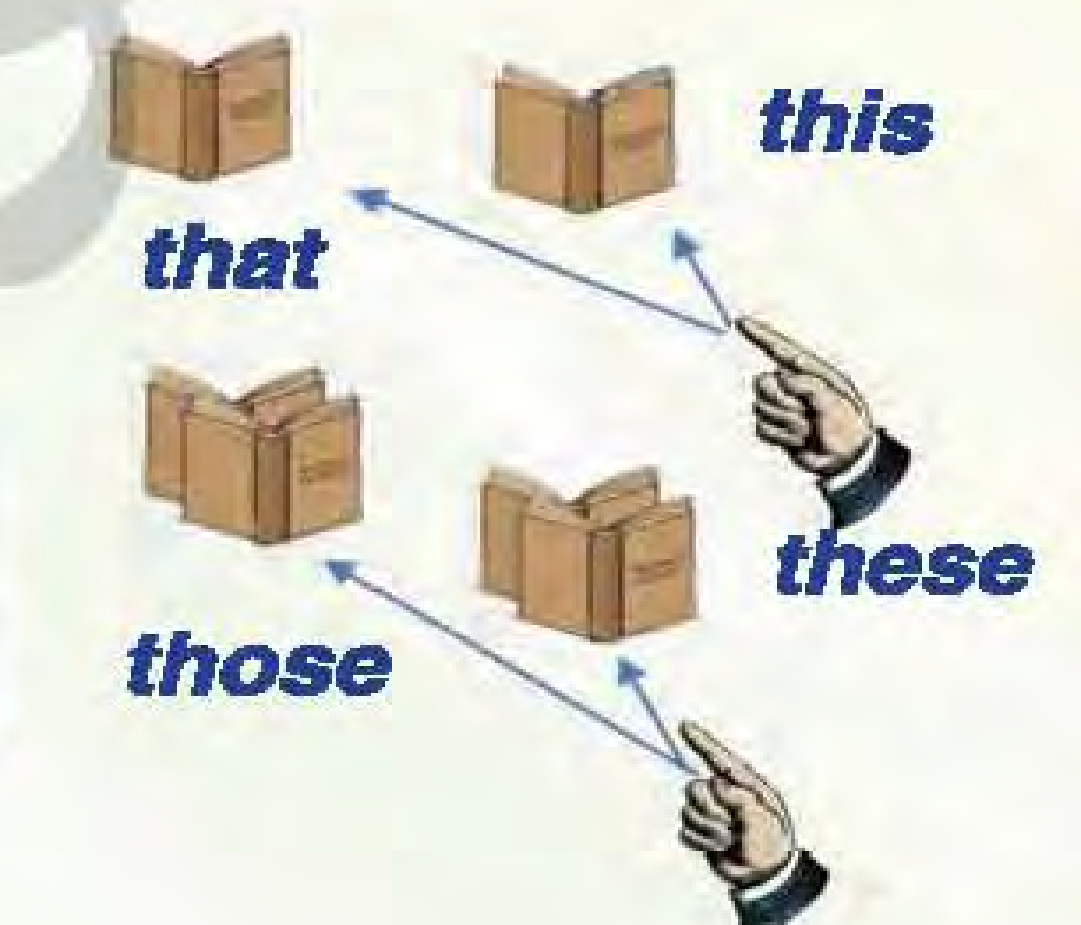 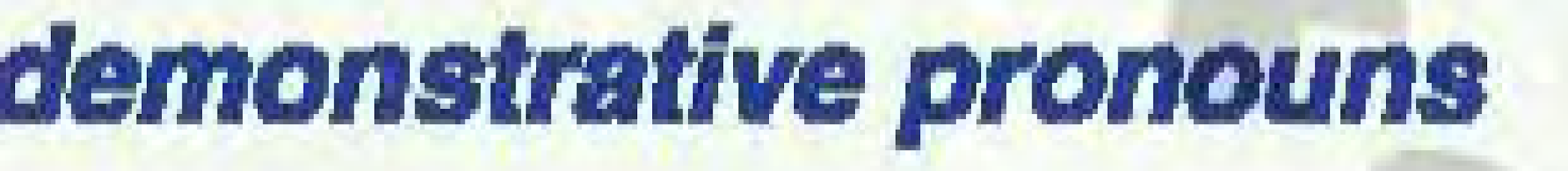 this / that / these / thosethis :one thing close to the speakerthat :one thing far from the speakerthese :two or more things close to the speakerthose :two or more things far from the speakerGrammar        Adverbs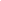 We form adverbs by adding ( ly ) to adjectives Slow 🡪 slowly				quick🡪 quicklyAdjectives ending in [ p / t / s ] +  –y 🡪ilyHappy🡪 happily				noisy🡪 noisilyIrregular adjectives good🡪 well			hard 🡪hard			fast 🡪fastHe was running quickly to catch the bus.Grammar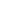 There is  /   there are ( present )There is … singular.   There is a car over there.There are … plural .   There are some books on the table.There was  /   there were  ( past )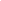 	There was … singular.   There was a car accident yesterday..           There were some students in the class on the table.Grammar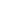                              Some /  any / a / anThere is some milk in the fridge. ( affirmative )There isn’tany sugar in my tea. ( Negative )Are there any pupils in the classroom? ( question)I have gota car. ( singular beginning with a consonant)I have eaten an apple.  ( singular beginning with a vowel[ a/e/i/o/u] )Grammar Question TagThey are from Kuwait, aren’t they?Salem  isn’t at school, is he?GrammarPronounsGrammarFirst Conditional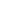 If 			`🡪	present simple 		🡪	will / won't + inf.If 		I		have time ,				I will help you.If 		you		don’t study,				you won't pass the test.Second Conditional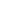 If 		🡪	past simple 		🡪	would + inf.If 		I		hadmoney ,	I	would buy 		a car.If 		they		didn’t  study,	they	wouldn’t  pass 	the test.Grammar 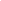 Asking   about  countable and uncountable nounsHow many  : for  countable nounsExample:   There are three eggs in the box.                 Q.  How many eggs are in the box?How much: for uncountable nouns.Example:  I drink a lot of water in the morning.                 Q.  How much water do you drink in the morning?Unit 1Unit 2Unit 3    Unit 4 Unit 5Unit 6RubricsRubricsRubricsRubricsRubricsRubricsRubricsTotalPlanning (graphic organizers / mind mapping )Exposition of ideas and coherenceParagraphing and number of sentencesGrammarSpellingHandwritingPunctuation15182111115IMeMy bookMineHeHimHis bookHisSheHerHer bookHersItItIts colour-WeUsOur classOursTheyThemTheir classTheirsyouYouYour houseYoursالوركHip          (n)عمليةOperation    (n)كرسي متحركWheelchair   (n)يحد من – يقيدLimit            (v)متحدي الإعاقهPhysically challenged(adj)لذيذDelicious            (adj)مغامرةAdventure          (n)علية المنزلAttic                  (n)واسعSpacious              (adj)مؤقتTemporary          (adj)سكان الاسكيموInuit                   (n)خصوصاEspecially            (adv)ضدAgainst                       (preposition)صديق البيئةEco-friendly      (adj)مصدرSource               (n)معدات - أدواتEquipment (n)تماما  - إلى حد كبيرQuite       (adv)أرض الملعبPitch     (n)يحرز – يسجلScore      (v)حكم مباراةReferee      (n)التزلج على الماءWater ski     (v)رمي الرمحJavelin    (n)دراجة رباعيةQuad bike             (n)الغوص بإستخدام أنبوب التنفسSnorkel      (v)الجنسيةNationality         (n)الكثير من - متعددNumerous             (adj)إمكانيات - القدرةPotential          (n)بدايةInitially          (adv)يتفوق – يبرزExcel    (v)منافسRival           (n)رياضة المعاقينPara- sport   (n)مقصفCanteen      (n)محلي -وطنيLocal      (adj)يعتمد علىDepend on   (ph v)فراغLeisure    (n)شخصيPersonally   (adv)مرفقFacility (n)يرسلPost    (v)غرفة دردشةChat room   (n)ينظم Run=( organize)نجاة- انقاذSurvival (adj)محتملProbably  (adv)يتلوRecite (v)مناسب -ملائمConvenient (adj)فروسيEquestrian (adj)تسجيلRegistration    (n)نشيط وحيويLively     (adj)تعليمات - إرشاداتInstruction (n)نظاميRegular      (ad j)يطويFold      (v)ظرفEnvelop  ( n)أصليOriginal      ( adj)ينثر - يرشSprinkle               (v)بذورSeeds       (n)تربةSoil     ( n)إناء فخاري - وعاءPot   (n)امين مكتبةLibrarian      (n)معاAltogether     (adv)تحريرLiberation            (n)طريقRoute (n)المقصد - الوجهةDestination    (n)خدعةTrick    (n)غطاءLid   (n)يحكم الغلق - يسدSeal    (v)يمتصSuck      (v)ملاحظةObservation      (n)ممرCorridor    (n)يتطلبRequire    (v)جهاز -أداةAppliance  (n)متاحAvailable   (adj)يزودSupply   (v)موقد طبخ Stove   (n)الكرة الارضيةGlobe(n)عطشانThirsty  (adj)بوصلةCompass  (n)مبيد حشريInsect repellent  (n)ينجوSurvive   (v)بالتأكيدDefinitely   (adv)بشكل رسميOfficially (adv)تعكسReflect(v)رفاهية - فخامةLuxury(n)مسرحTheater (n)بارز- مشهورIconic (adj)حضارةCivilization(n)بلوفر - بلوزةSweater(n)يجذبAttract (v)يسكبPour(v)يقطعChop (v)يمزج - يقلبStir (v)مكوناتIngredients  (n)شريحةSlice (n)بهدوء - بلطفGently  (adv)يدهنGrease   (v)يلصقStick (v)     بلا طعمTasteless   (adj)اسلوب وطريقة طهيCuisine   (n)نباتيVegetarian  (adj)منضده Counter  (n)استبيانQuestionnaire (n)دينيReligious (adj)جدالArgument (n)الاستقلالIndependence (n)بشكل رائعMagnificently  (adv)زي - لباس خاصCostume  (n)مناسبةOccasion    (n)